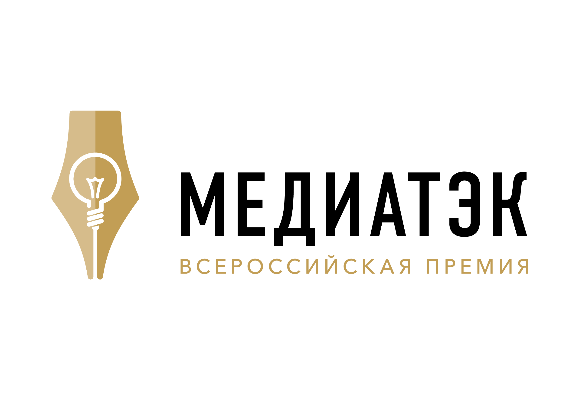 Положение о региональном этапе VI Всероссийского конкурса СМИ, пресс-служб компаний ТЭК и региональных администраций«МедиаТЭК» в Чувашской Республикег. Чебоксары2020 г.ОГЛАВЛЕНИЕПриложения:• Приложение № 1: «Правила оформления заявки на участие в федеральном этапе VI Всероссийского конкурса СМИ, пресс-служб компаний ТЭК и региональных министерств энергетики «МедиаТЭК». • Приложение № 2: «Критерии оценки конкурсных проектов на федеральном этапе VI Всероссийского конкурса СМИ, пресс-служб компаний ТЭК и региональных министерств энергетики «МедиаТЭК».ПОЛОЖЕНИЕ О РЕГИОНАЛЬНОМ ЭТАПЕ VI ВСЕРОССИЙСКОГО КОНКУРСА СМИ, ПРЕСС-СЛУЖБ КОМПАНИЙ ТЭК И РЕГИОНАЛЬНЫХ АДМИНИСТРАЦИЙ «МедиаТЭК» В ЧУВАШСКОЙ РЕСПУБЛИКЕНастоящее Положение о региональном этапе VI (шестого) Всероссийского конкурса средств массовой информации (далее – СМИ), пресс-служб компаний ТЭК и региональных администраций «МедиаТЭК» в Чувашской Республике (далее – Положение) определяет порядок проведения регионального этапа конкурса, условия выбора победителей конкурса и процедуру их награждения.ОСНОВНЫЕ ПОЛОЖЕНИЯРегиональный этап VI Всероссийского конкурса СМИ, пресс-служб компаний ТЭК и региональных администраций «МедиаТЭК» (далее – Конкурс) проводится при поддержке Министерства промышленности и энергетики Чувашской Республики (далее – Министерство).К участию в региональном этапе Конкурса приглашаются средства массовой информации, журналисты, пресс-службы (отделы по связям с общественностью) компаний топливно-энергетического комплекса и региональных администраций ЧР.На региональный этап Конкурса принимаются проекты и журналистские работы, вышедшие в СМИ или реализованные в период с 01 сентября 2019 года по 20 июля 2020 года.Конкурс проводится на региональном и федеральном уровнях.Для объективной и профессиональной оценки конкурсных работ на региональном уровне формируется региональная конкурсная комиссия, в состав которого входят руководители региональных деловых СМИ, факультетов журналистики учебных заведений, представители органов государственной власти, эксперты в области ТЭК.Итоги регионального этапа Конкурса будут подведены 3 августа 2020 г. Возможна корректировка в связи с эпидемиологической ситуацией. По результатам регионального этапа региональная конкурсная комиссия определяет не более 2-х (двух) лучших проектов из числа поданных заявок по каждой номинации, которые направляются для участия в федеральном этапе Конкурса не позднее 20 августа 2020 г.ЦЕЛИ КОНКУРСАСтимулирование интереса журналистов и СМИ к деятельности компаний ТЭК и профессии работника ТЭК. Выявление и поощрение лучших журналистов, специализирующихся на освещении деятельности компаний ТЭК и государственной политике в области ТЭК.Выявление и поощрение лучших СМИ, объективно и профессионально информирующих общественность о развитии ТЭК.Стимулирование повышения качества работы пресс-служб (служб по связям с общественностью) компаний ТЭК и региональных администраций.Выявление среди компаний ТЭК и региональных администраций лучших практик по информированию общественности о преобразованиях и инновационном развитии ТЭК.Выявление среди компаний ТЭК лучших корпоративных практик по популяризации и формированию положительного образа работника ТЭК.Формирование базы успешных кейсов, реализованных в Чувашской Республике по повышению информационной открытости ТЭК, улучшению образа ТЭК и работников ТЭК для распространения положительного опыта во всех регионах страны.НОМИНАЦИИ КОНКУРСАЭТАПЫ ПРОВЕДЕНИЯ КОНКУРСАДля категорий участников указанных в п.3. настоящего Положения, Конкурс включает региональный и федеральный этапы. Участники Конкурса высылают заявки на региональный тур в Уполномоченный орган по проведению регионального тура Конкурса до 20 июля 2020 г. включительно.По результатам регионального этапа региональная конкурсная комиссия определяет не более 2-х (двух) лучших проектов из числа поданных заявок по каждой номинации, которые направляются для участия в федеральном этапе в Оргкомитет Конкурса не позднее 20 августа 2020 г. Конкурсная документация по каждому участнику, рекомендованному региональной конкурсной комиссией для участия в федеральном этапе, оформляется в электронном виде через размещение всех конкурсных документов в специальном разделе сайта Конкурса: http://медиатэк.рф/.ТРЕБОВАНИЯ К КОНКУРСНЫМ РАБОТАМ И КРИТЕРИИ ИХ ОЦЕНКИ НА РЕГИОНАЛЬНОМ ЭТАПЕЗаявки на региональный этап Конкурса принимаются в установленной форме согласно требованиям Приложения № 1 к настоящему Положению. Заявки, не соответствующие форме, могут не допускаться к участию в Конкурсе по решению региональной конкурсной комиссии Конкурса.Если в конкурсном материале присутствуют технические ошибки, ненормативная лексика, призвание к экстремизму, указание «На правах рекламы» или любая другая рекламная пометка, то работа не допускается к участию в Конкурсе.При предоставлении конкурсных работ участниками Конкурса должны быть соблюдены требования законодательства об авторском, издательском праве, а также об интеллектуальной собственности.При оценке конкурсных работ на региональном этапе учитываются критерии оценки проектов, указанные в Приложении № 2 к настоящему Положению.Региональная конкурсная комиссия оставляет за собой право запросить подтверждающую документацию, а также дополнительную информацию по представленным данным в рамках конкурсного проекта.ПОДВЕДЕНИЕ ИТОГОВ И НАГРАЖДЕНИЕ ПОБЕДИТЕЛЕЙ РЕГИОНАЛЬНОГО ЭТАПА КОНКУРСАРегиональная конкурсная комиссия в срок с 20 июля по 31 июля 2020 г. проводит экспертизу всех работ, поступивших на региональный этап. Оценка работ производится по критериям, указанным в Приложении № 2 к настоящему Положению. Победителями регионального этапа Конкурса в каждой номинации считаются конкурсные проекты, набравшие наибольшее количество баллов от членов конкурсной комиссии: в каждой номинации определяется два победителя - первое, второе места в зависимости от количества полученных баллов.Итоги регионального этапа Конкурса размещаются на сайте Министерства промышленности и энергетики Чувашской Республики в разделе «Пресс-центр».Победители регионального этапа Конкурса награждаются 03 августа 2020 г.УПОЛНОМОЧЕННЫЕ ОРГАНЫ ПО ПРОВЕДЕНИЮ РЕГИОНАЛЬНОГО ЭТАПА КОНКУРСАУполномоченным органом по проведению регионального тура Конкурса на территории Чувашской Республики является АУ «Центр энергосбережения» Минпромэнерго Чувашии.ПРОЦЕДУРА ОБЖАЛОВАНИЯ РЕЗУЛЬТАТОВ КОНКУРСАПретензии к организации и результатам региональных этапов Конкурса направляются в Уполномоченный орган по проведению регионального этапа Конкурса. Претензии к результатам экспертизы и выбора победителей регионального этапа Конкурса принимаются до 07 августа 2020 г. и рассматриваются Региональной конкурсной комиссией в течение трех дней с момента поступления обращения. Претензия должна быть направлена на адрес электронной почты АУ «Центр энергосбережения» Минпромэнерго Чувашии energo-zhkh@cap.ru в официальном письме от организации, участвующей в региональном этапе Конкурса, с подписью ее руководителя и указанием электронного адреса, на который может быть выслан ответ на претензию.Раздел:Стр.ОСНОВНЫЕ ПОЛОЖЕНИЯ3ЦЕЛИ КОНКУРСА3НОМИНАЦИИ КОНКУРСА4ЭТАПЫ ПРОВЕДЕНИЯ КОНКУРСА5ТРЕБОВАНИЯ К КОНКУРСНЫМ РАБОТАМ И КРИТЕРИИ ИХ ОЦЕНКИ6ПОДВЕДЕНИЕ ИТОГОВ И НАГРАЖДЕНИЕ ПОБЕДИТЕЛЕЙ6УПОЛНОМОЧЕННЫЕ ОРГАНЫ ПО ПРОВЕДЕНИЮ РЕГИОНАЛЬНОГО ЭТАПА КОНКУРСА7ПРОЦЕДУРА ОБЖАЛОВАНИЯ РЕЗУЛЬТАТОВ КОНКУРСА7Категория участниковНоминацияПресс-службы региональных компаний ТЭКЛучшая пресс-служба в ТЭК (За создание высокопрофессиональной службы по связям с общественностью в ТЭК).Новая энергия для страны и развитие ТЭК (За эффективное освещение в СМИ вопросов повышения надежности работы предприятий ТЭК и качества обслуживания потребителей, снижения себестоимости производства, внедрения цифровых технологий, реализации проектов строительства/реконструкции энергообъектов и организацию торжественных церемоний их ввода в эксплуатацию)Социальная и экологическая инициатива (За реализацию в регионе проектов, связанных с социальной и экологической деятельностью компании ТЭК, и эффективное освещение их в СМИ). Внимание: на конкурс в рамках данной номинации принимаются: проекты по пропаганде энергосбережения, проекты к 75-летия Победы в Великой Отечественной войне, дню защиты детей, благотворительные социальные проекты, волонтерские инициативы, благотворительные экологические проекты, не связанные с улучшением производственных мощностей компании ТЭК; и т.п.Популяризация профессий ТЭК (За лучший региональный проект по популяризации и формированию положительного образа профессии работника ТЭК).Безопасная энергия (За лучший проект по пропаганде безопасности использования газа и электробезопасности). Лучшее корпоративное СМИ (За высокий профессионализм и использование творческих подходов в корпоративном СМИ). Лучший потребитель – надежный партнер (За лучший коммуникационный проект по стимулированию своевременной оплаты за услуги компаний ТЭК и по противодействию энерговоровству). Региональные печатные средства массовой информации, интернет-СМИ и информационные агентства.Награду получает Главный редактор СМИ и / или журналист, автор материала Внимание! На конкурс по номинациям в данной категории участников принимаются материалы только от официально зарегистрированных СМИ и только материалы, написанные журналистами соответствующих СМИ. Перепечатки из других СМИ и пресс-релизов к конкурсу не допускаются.1. Лучшая районная газета* по освещению событий в ТЭК (За лучшую информационную работу среди редакций районных газет по освещению деятельности компаний ТЭК и вопросов развития отраслей ТЭК).2. Энергоэффективность и энергосбережение (За активное и профессиональное освещение темы энергосбережения и повышения энергоэффективности).3. Новая энергия для страны и развитие ТЭК (За профессиональное освещение деятельности компаний и органов власти в области развития ТЭК, внедрения новых технологий в отрасли, цифровизации, строительства энергообъектов, повышение надежности и качества обслуживания потребителей).4. Социальная и экологическая инициатива (За активное освещение социальной, благотворительной и экологической деятельности компаний ТЭК в регионе).5. Прозрачный тариф (За активное и объективное освещение темы тарифообразования в ТЭК).*Районная газета - газета, издающаяся и распространяющаяся на территории района (города).Региональные телевизионные средства массовой информацииНаграду получает Главный редактор СМИ и / или журналист, автор материалаЭнергоэффективность и энергосбережение (За активное и профессиональное освещение темы энергосбережения и повышения энергоэффективности).Новая энергия для страны и развитие ТЭК (За профессиональное освещение деятельности компаний и органов власти в области развития ТЭК, внедрения новых технологий в отрасли, цифровизации, строительства энергообъектов, повышение надежности и качества обслуживании потребителей)Социальная и экологическая инициатива (За активное освещение социальной, благотворительной и экологической деятельности компаний ТЭК в регионе). Прозрачный тариф (За активное и объективное освещение темы тарифообразования в ТЭК).